Publicado en Silla (Valencia) el 21/12/2021 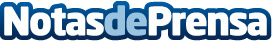 Padel Galis presenta sus socios y planes estratégicos en el WPT Master FinalPadel Galis, presenta a sus socios estratégicos: el jugador Fernando Belasteguín y la marca deportiva Wilson. Gracias a su nueva planta incrementarán sustancialmente su capacidad productiva. Implementará las últimas soluciones tecnológicas para reducir tiempos de producción y mejorar la experiencia de compra de sus clientes. La empresa familiar cambia su filosofía y su imagen. Se tecnifica sin perder de vista el día a día que les ha llevado a ser referentes en la industria del pádelDatos de contacto:Ludy Ferro963767781 - 62948491Nota de prensa publicada en: https://www.notasdeprensa.es/padel-galis-presenta-sus-socios-y-planes Categorias: Valencia Entretenimiento Otros deportes Pádel Universidades Innovación Tecnológica http://www.notasdeprensa.es